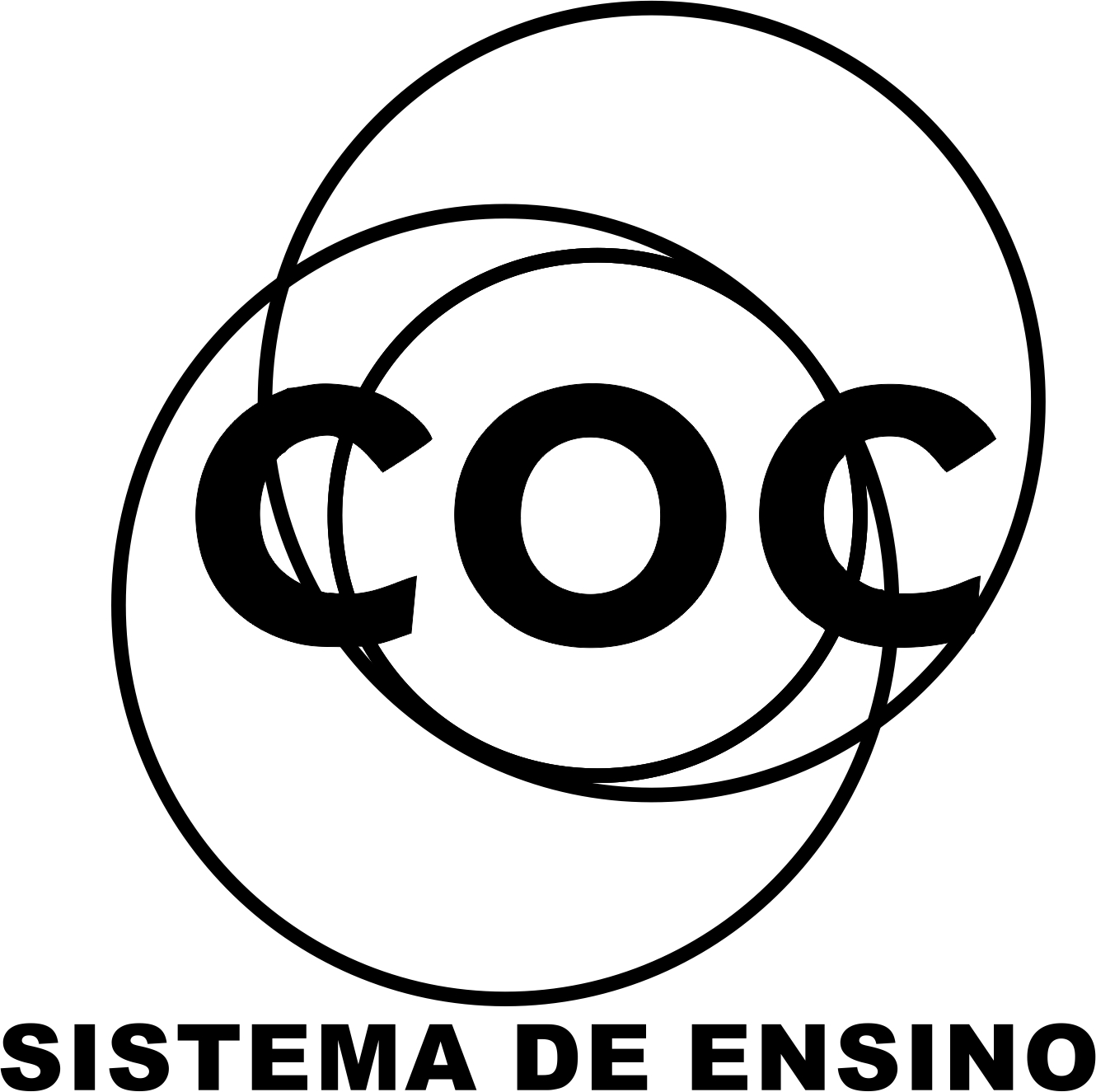 01 - A estrutura básica da sociedade feudal exprimia uma distribuição de privilégios e obrigações. Caracterize as três "ordens", isto é, camadas sociais que compunham essa sociedade.02 - O feudo era a principal unidade de produção da Idade Média. a) Como se dividia o feudo? b) Explique a função de cada uma das partes do feudo.03 - As invasões bárbaras ao Império Romano, nos séculos IV e V, propiciaram novas relações entre a cultura dos romanos e a dos povos bárbaros e provocaram profundas transformações na Europa Ocidental. Muitos historiadores tomam esses acontecimentos para demarcar o fim da Antiguidade e o início da Idade Média. Considerando os acontecimentos mencionados, atenda às solicitações abaixo. 04 - Esclareça quem eram os bárbaros. 05 - Comente duas mudanças que ocorreram na sociedade da Europa Ocidental a partir do contato com os bárbaros.06- Defina Feudalismo.07- Explique como as invasões do século IX contribuíram para a formação do Feudalismo.08 - Por que dizemos que o feudo era autossuficiente?09 -Caracterize a economia feudal.10 - Como era desenvolvido o trabalho nos feudos?11 -Por que os servos eram obrigados a trabalhar para o senhor feudal?12 -Defina: a) Manso senhorial –b) Manso servil –13 - Explique o que era:a) Talha –.b) Corveia -c) Banalidades – d) Tostão de Pedro - e) Mão morta - 14 - Podemos dizer que a produção feudal era abundante? Explique.15- Quais as partes que compunham um feudo?16 - Caracterize a política feudal.17 - Caracterize a ordem social do Clero.18 - Caracterize a ordem social dos nobres.19 - Caracterize a ordem social dos servos.20 - Por que dizemos que a sociedade feudal era estamental?21 – O que foram as Cruzadas?22 - Explique a importância comercial e os objetivos da 4 Cruzada.23 - Quais as consequências das Cruzadas?24- O que se entende por Renascimento Comercial e Urbano?25 - Caracterize:a) Comunasb) Cidades Francas26 – O que são Corporações de Ofícios?27 - Qual a importância das feiras na Idade Média?28- Qual a importância da unificação das moedas?29 - Qual a função dos banqueiros na Idade Média?30 – Caracterize os estilos arquitetônicos Góticos e Românicos.31 - Explique o que foi e onde ocorreu o Cisma do Oriente.32 - Qual o papel da Igreja na Idade Média.